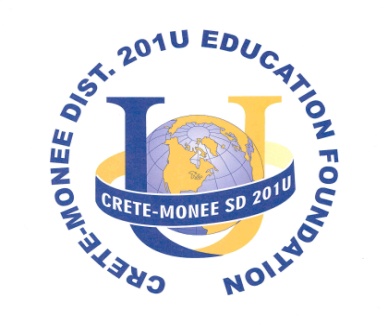 The Crete-Monee District 201-U Education Foundation will award up to five scholarships.  Maximum award - $1,000.Student Name: _________________________________________________________________Address: ______________________________________________________________________Phone: _____________________________ Alternate Phone # ____________________________Parent/Guardian's Name: __________________________________________________________Parents/Guardian's Address: ________________________________________________________Please attachOriginal copy of High School transcriptsTwo letters of recommendation (minimum)Resume, include the following categories (see attached sample)College major/career goalsHonors and awardsHigh school activitiesCommunity service activitiesWork experience (if applicable)Other interest (if applicable) Essay activity (see page two of the application)ESSAY ACTIVITYAs an attachment to the application, please tell us what the following quote means to you:“In life, if you have a purpose in which you can believe, there's no end to the amount of things you can accomplish.” Marian AndersonYour answer should be 500 words or less, typed and double-spaced, 14 font.Thank you for your interest in Crete-Monee Education Foundation's scholarship application.  Good luck.  All applications should be received in the Guidance office at Crete-Monee High School by April 25, 2014.  Awards will be announced by the senior awards ceremony, and winners will be contacted by the Education Foundation.Sample ResumeJane Doe123 Any Street, Crete, IL  60417(708) 555-1212Email – jane.doe@email.comCollege Major/ Career GoalPursue a B.S. in Civil Engineer at Purdue CalumetCummulative G.P.A.:  3.75/4.00Honors and AwardsNational Honor Society, (11, 12)High Honor Roll (9, 10, 11, 12)High School ActivitiesYearbook Staff (10, 11, 12)	- Editor in Chief (12)CMHS Volleyball Team (10, 11, 12)	- Varsity Team Captain (12)CMHS Cavaliers Show Choir (9, 10, 11, 12)Spanish Club (9, 10, 11)Community ActivitiesMeals on Wheels Volunteer (Summers, 2009 - Present)	- Deliver 3-5 meals to senior citizens every Saturday throughout the year.Church Youth Group (9, 10, 11, 12)	-  Coordinated over 100 youth members for a 2-week mission trip.Work ExperiencePark District Summer Camp Counselor (2010 - 2011)	- 20 hours per week during the summer.Other InterestsPlay piano – classical music (6 years)Dance – Ballet, tap, jazz (10 years)